Конспект внеклассного мероприятия  «Без труда мы никуда»Цель: расширение и систематизация знаний обучающихся о труде.Задачи: -систематизировать знания обучающихся о значении  труда в жизни человека, о качествах  людей труда;-развивать познавательный интерес, умение анализировать, сравнивать обобщать (посредством чтения и анализа текста, работы с пословицами, кроссвордом);-воспитывать ответственное отношение к труду, к людям труда, трудолюбие и ответственность.Оборудование: телевизор, презентация, аудиозапись сказки Леонида Пантелеева «Две лягушки», рабочие листы, пословицы о труде, смайлики для рефлексии.Ход занятия1.Орг. моментУчитель: - Добрый день, дорогие  ребята. Рады приветствовать вас на нашем занятии. Пожелаем всем хорошего настроения и продуктивной работы.- Сегодня занятие необычное. Для начала послушаем стихотворения, которые выучили ребята.1. Нетрудно ребята нам песенку спеть Нетрудно, а все – таки надо суметь. За что ни возьмись, надо мастером стать. И дело любое уметь выполнять.  2.Сломалась игрушка - умей починить,А новую - сам научись смастерить.Недаром ребятам смекалка дана,Во всем и везде помогает она. 3. Умей, если надо, заштопать чулок,  Без помощи свой приготовить урок, Будь первым в учебе, будь первым в труде, У нас белоручек не любят нигде. 2. Актуализация знаний Учитель:- О чем идёт речь в стихотворении?  (Ответы детей.)- Кто такие белоручки? (Ответы детей.)- Белоручки – это люди, которые  избегают грязной, грубой работы, физического труда или не привыкли к серьезному труду.  - Определите тему нашего занятия. (Ответы детей.)3. Сообщение темы и цели занятияУчитель:- Мы с вами будем говорить о труде и о его значении для человека.- Что же такое труд? (Ответы детей.)- Труд – это работа, которая требует физическую или  умственную силу.- Что значит трудиться умственно? (Ответы детей.) - Верно, трудиться умственно - значит применить ум, мысли; выучить стихотворение, тему урока, песню.- Что значит, трудиться физически? (Ответы детей.)- Трудиться физически – это применить силу: вскопать грядку, вымыть пол, убрать листву, побегать по стадиону и т.д.4. Изучение нового материалаУчитель:- Предлагаю начать работу по теме нашего урока с пословиц. - Ваша задача привести в порядок слова, получить правильные пословицы, зачитать и объяснить их смысл. (На доске разбросаны слова и цитаты.)1.Скучен  день до вечера, коли делать нечего2. Не спеши языком, торопись деломОбъяснение пословиц: 1 пословица: для того, кто чем-то занят, кто работает, время летит незаметно. Такому человеку времени кажется мало, и он, наверное, не отказался бы от пары лишних часов в сутках.А для лентяя и лодыря, которому абсолютно нечем себя занять, день кажется бесконечным. Он тянется и тянется, он никак не подходит к концу. Особенно долго будет идти день, если ожидая вечера, все время смотреть на часы. 2 пословица: не стоит заранее говорить  или хвастаться  чем-либо. Сначала сделай дело, а потом уже рассказывай о том, что сделал.Учитель:- Какой общей темой можно объединить эти пословицы? (Ответы детей.)  Каждый из нас должен трудиться, потому что без труда нельзя прожить. - Труд был, есть и будет основой жизни на земле. О труде народ создал много пословиц. Постарайтесь запомнить значения данных пословиц и используйте их в своей речи.5. Разгадывание кроссвордаУчитель:- А какие поручения вы выполняете на уроках трудового обучения в школе? (Ответы детей.) - Эти поручения спрятаны в кроссворде, который представлен на слайде.Отгадывание  кроссворда (см. Приложение 1)- Ребята, спасибо за работу. Вы только что активно  потрудились  умственно, а значит, учились рассуждать, тренировали память, вспомнили  значение известных  слов. Назову интересный факт: врачи доказали, что разгадывание кроссвордов отодвигают старение головного мозга  примерно на десять лет. Разгадывайте кроссворды  со своими родителями, воспитателями, учителями.6. Физминутка Учитель:- Чтобы хорошо работать, нужно чередовать работу с отдыхом. Мы сегодня уже поработали, сейчас отдохнем. - Любой человек, в своей профессии, выполняет какие-либо действия, он трудится.  На карточках написаны разные профессии. Ваша задача - вытянуть карточку и без слов при помощи жестов и мимики показать эту профессию, а другие должны отгадать, какая это профессия. (Предложенные профессии -лётчик, учитель, водитель, дворник, парикмахер, маляр.)6. Слушание аудиосказкиУчитель:- Сейчас вашему вниманию предлагается аудиозапись сказки  Леонида Пантелеева «Две лягушки» (см. Приложение 2). - Внимательно её послушайте и подумайте, какова главная мысль  сказки, чему она учит? (Ответы детей.)   - Благодаря чему лягушке удалось выбраться из кадушки с молоком? (Ответы детей.)   - Правильно, благодаря тому, что лягушка не сдавалась до последнего, барахталась в молоке, ей удалось выбраться и не утонуть. Также и в жизни! Только трудолюбием человек может добиться желаемого результата. - Примеров трудолюбия очень много…Это и работа в поле , и на железной дороге,  и у станка, это и  укладка асфальта, и ведение  борьбы с огнем, с болезнью…Благодаря труду, люди становятся настоящими профессионалами своего дела.7.Практическая работаУчитель:-Ребята, сейчас я предлагаю выполнить практическую работу. На столах у вас есть рабочие листы (см. Приложение 3).  В первой  колонке записаны разные  предметы и оборудования, а во вторую колонку вам нужно написать  действия (или работу), которые вы выполняете на уроках трудового обучения.- Посмотрите на экран и сравните свой результат с ответами  на экране. - Всё ли у вас получилось? (Ответы детей.) У кого есть ошибки, исправьте их.8.Рефлексия Учитель:- Наше занятие подходит к концу. О чем говорили сегодня  на занятии? (Ответы детей.)   - Что такое труд? (Ответы детей.)   - Можем ли прожить без труда? (Ответы детей.)   - Труд сопровождает человека всегда и везде. Без труда человеку будет жить очень трудно и скучно. Любите и цените труд людей!  - Ребята, оценим нашу  работу на занятии при помощи смайликов. Цветными карандашами нарисуйте эмоции на «смайликах» (см. Приложение 4).  - Всем спасибо за работу!Приложение 1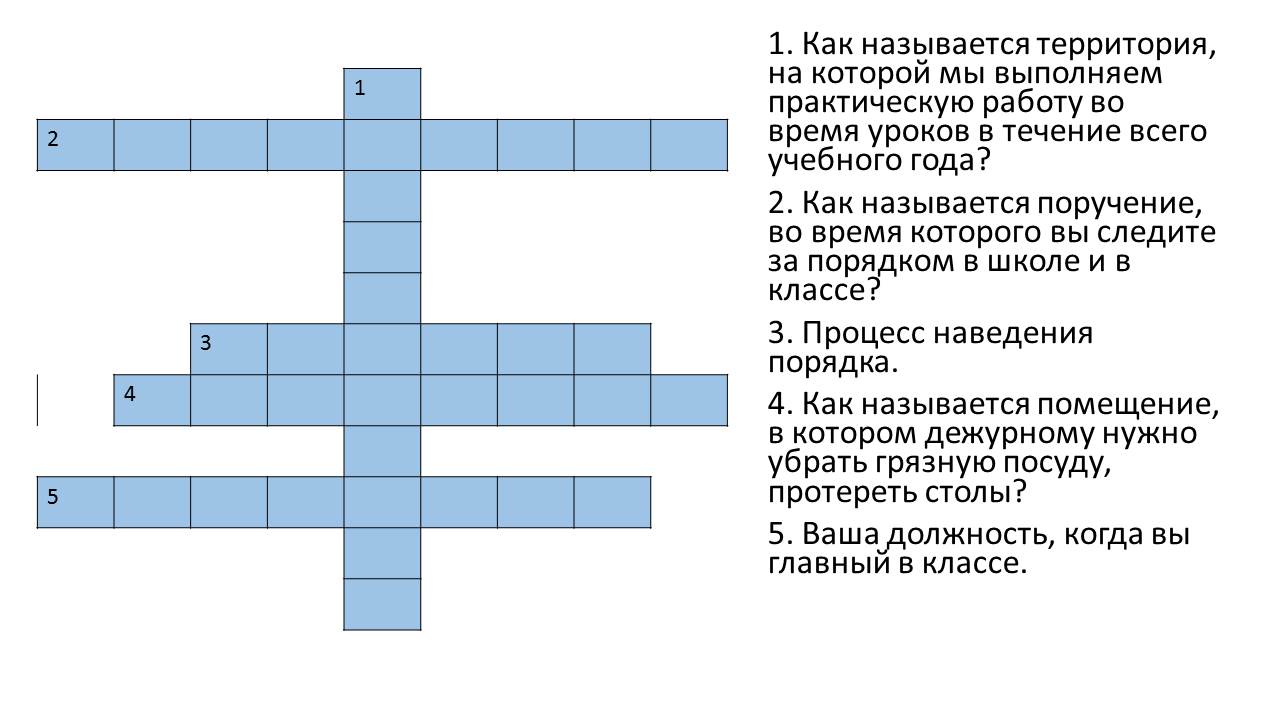 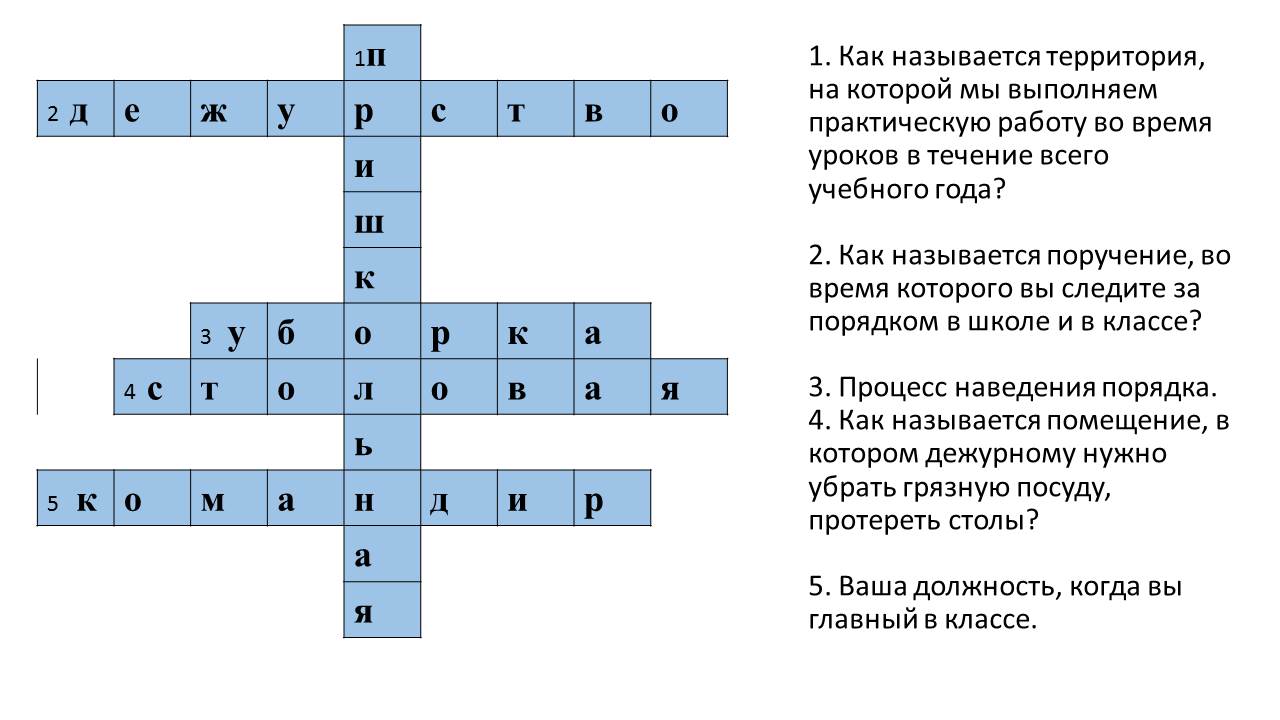 Приложение 2
Сказка «Две лягушки»Жили-были две лягушки. Были они подруги и жили в одной канаве. Но только одна из них была настоящая лесная лягушка – храбрая, сильная веселая, а другая была ни то ни се: трусиха была, лентяйка, соня. Про нее даже говорили, будто она не в лесу, а где-то в городском парке родилась.Но все-таки они жили вместе, эти лягушки.И вот однажды ночью пошли они погулять.Идут себе по лесной дороге и вдруг видят – стоит дом. А около дома погреб. И из этого погреба очень вкусно пахнет: плесенью пахнет, сыростью, мхом, грибами. А это как раз то самое, что лягушки любят.Вот забрались они поскорей в погреб, стали там бегать и прыгать. Прыгали, прыгали и нечаянно свалились в горшок со сметаной.И стали тонуть.А тонуть им, конечно, не хочется.Тогда они стали барахтаться, стали плавать. Но у этого глиняного горшка были очень высокие скользкие стенки. И лягушкам оттуда никак не выбраться.Та лягушка, что была лентяйкой, поплавала немножко, побултыхалась и думает:«Все равно мне отсюда не вылезти. Что ж я буду напрасно барахтаться. Только нервы даром трепать. Уж лучше я сразу утону».Подумала она так, перестала барахтаться – и утонула.А вторая лягушка – та была не такая. Та думает:«Нет, братцы, утонуть я всегда успею. Это от меня не уйдет. А лучше я еще побарахтаюсь, еще поплаваю. Кто его знает, может быть, у меня что-нибудь и выйдет».Но только – нет, ничего не выходит. Как ни плавай – далеко не уплывешь. Горшок узенький, стенки скользкие, – не вылезти лягушке из сметаны.Но все-таки она не сдается, не унывает.«Ничего, – думает, – пока силы есть, буду барахтаться. Я ведь еще живая– значит, надо жить. А там – что будет».И вот – из последних сил борется наша храбрая лягушка со своей лягушачьей смертью. Уж вот она и сознание стала терять. Уж вот захлебнулась. Уж вот ее ко дну тянет. А она и тут не сдается. Знай себе лапками работает. Дрыгает лапками и думает:«Нет. Не сдамся. Шалишь, лягушачья смерть…»И вдруг – что такое? Вдруг чувствует наша лягушка, что под ногами у нее уже не сметана, а что-то твердое, что-то такое крепкое, надежное, вроде земли. Удивилась лягушка, посмотрела и видит: никакой сметаны в горшке уже нет, а стоит она на комке масла.«Что такое? – думает лягушка. – Откуда здесь взялось масло?»Удивилась она, а потом догадалась: ведь это она сама лапками своими из жидкой сметаны твердое масло сбила.«Ну вот, – думает лягушка, – значит, я хорошо сделала, что сразу не утонула».Подумала она так, выпрыгнула из горшка, отдохнула и поскакала к себе домой – в лес.А вторая лягушка осталась лежать в горшке.И никогда уж она, голубушка, больше не видела белого света, и никогда не прыгала, и никогда не квакала.Приложение 3Приложение 4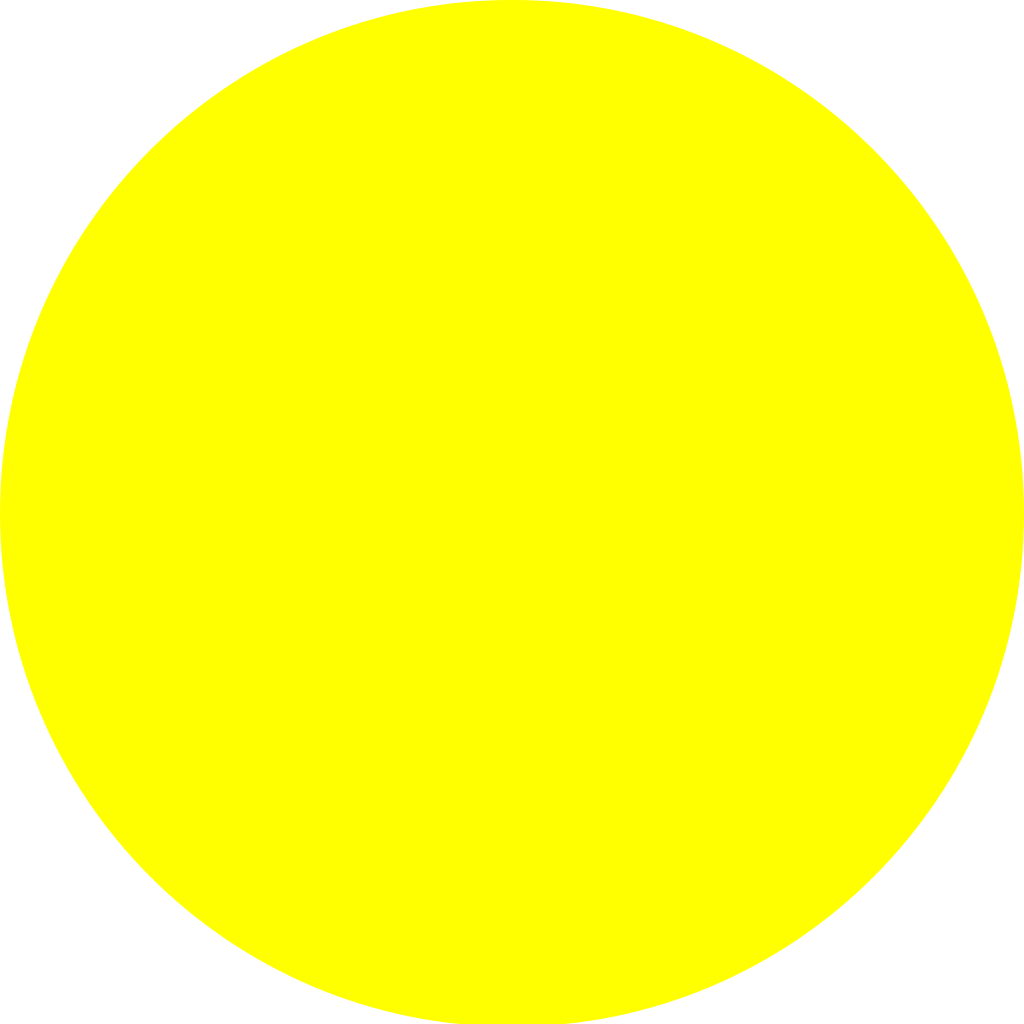    Предметы, инвентарь, оборудование ДействиеШвабра,  ведро Нитки, иголка Опрыскиватель, лейкаГрабли, тачкаДеревянная лопата, ледоколТаз, перчатки , мылоПылесос, веник, совок